Прокуратура УкраїниПРОКУРАТУРА МІСТА КИЄВАКИЇВСЬКОЇ МІСЦЕВОЇ ПРОКУРАТУРА №10вул. Січових Стрільців, 89, м. Київ, 04050, тел.:428-93-90, факс: 428-93-41Сазонову Ю.Foi+reguest-16545-cd0effd1@dosup.pravda.com.ua	Ваш запит, поданий до місцевої прокуратури в порядку, визначеному Законом України «Про доступ до публічної інформації», про надання інформації щодо результату розгляду звернення, скерованого прокуратурою міста Києва за №04/2/2-р-16, розглянуто.Повідомляю, що 17.10.16 Ваше звернення №4236 від 07.10.16, скеровано до Шевченківського УП ГУНП в м. Києві, для подальшого розгляду.Керівник
Київської місцевої прокуратури №10                                                   Р. Гавриш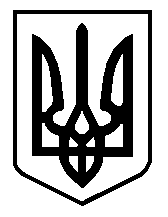 